                        SZPITAL SPECJALISTYCZNY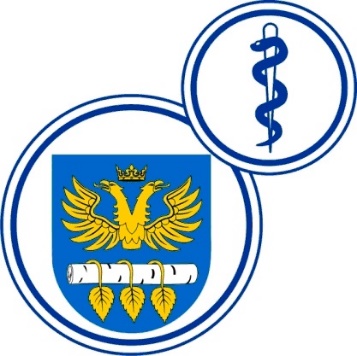 W BRZOZOWIEPODKARPACKI OŚRODEK ONKOLOGICZNYim. Ks. Bronisława MarkiewiczaADRES:  36-200  Brzozów, ul. Ks. J. Bielawskiego 18tel./fax. (13) 43 09 587www.szpital-brzozow.pl         e-mail: zampub@szpital-brzozow.pl_____________________________________________________________________________Sz.S.P.O.O. SZPiGM 3810/46/2022                                    Brzozów, dnia 29.08.2022 r.Dotyczy Postępowania o udzielenie zamówienia publicznego na dostawę sprzętu medycznegoSygn. sprawy Sz.S.P.O.O. SZPiGM.3810/46/2022      	W związku z pytaniami złożonymi w niniejszym postępowaniu,  Zamawiający udziela następujących odpowiedzi:  Pytanie nr 1-dotyczy części nr 1-poz. 3Czy Zamawiający dopuści do zaoferowania urządzenie z możliwością diagnozowania oraz wgrywania dostępnego oprogramowania przez przedstawicieli producenta? Odpowiedź:Zamawiający dopuszcza.Pytanie nr 2-dotyczy części nr 1-poz. 5Czy Zamawiający dopuści do zaoferowania urządzenie z możliwością zmiany programu za pomocą włącznika nożnego oraz z ekranu urządzenia oraz z możliwością zmiany nastaw za pomocą uchwytu ?Odpowiedź:Zgodnie z zapisami SWZ.Pytanie nr 3-dotyczy części nr 1-poz. 6Czy Zamawiający dopuści do zaoferowania urządzenie, w którym sterowanie odbywa się za pomocą efektów tkankowych oraz w niektórych trybach za pomocą nastaw mocy? Czy Zamawiający dopuści do zaoferowania urządzenie z możliwością regulacji mocy maksymalnej, wyboru jednego z dziewięciu efektów i automatycznym doborem mocy wyjściowej, tak aby zachowany był efekt tkankowy? Odpowiedź:Zgodnie z treścią SWZ.Pytanie nr 4-dotyczy części nr 1-poz. 7Czy Zamawiający dopuści do zaoferowania urządzenie z funkcją zamykania dużych naczyń z możliwością uruchomienia za pomocą włącznika nożnego oraz automatycznym wyłączeniem po zamknięciu naczyń, bez możliwości automatycznej aktywacji, co pozwala operatorowi na lepszą kontrolę rozpoczęcia procedury? Odpowiedź:Zgodnie z treścią SWZ.Pytanie nr 5-dotyczy części nr 1-poz. 8Czy Zamawiający dopuści do zaoferowania urządzenie posiadające możliwość uruchomienia 2 instrumentów monopolarnych z możliwością nastawienia tego samego efektu dla obu instrumentów oraz z automatycznym doborem mocy wyjściowej? Odpowiedź:Zgodnie z treścią SWZ.Pytanie nr 6-dotyczy części nr 1-poz. 9Czy Zamawiający dopuści do zaoferowania urządzenie posiadające moc cięcia monopolarnego 400 W z możliwością nastawienia 9 efektów tkankowych?Odpowiedź:Zamawiający dopuszcza.Pytanie nr 7-dotyczy części nr 1-poz. 10Poz. nr 10. Czy Zamawiający dopuści do zaoferowania urządzenie posiadające moc koagulacji monopolarnej 200 W z możliwością nastawienia 9 efektów tkankowych?Odpowiedź:Zgodnie z treścią SWZ.Pytanie nr 8-dotyczy części nr 1-poz. 11Czy Zamawiający dopuści do zaoferowania urządzenie posiadające moc cięcia bipolarnego 400 W z możliwością nastawienia 9 efektów tkankowych?Odpowiedź:Zamawiający dopuści.Pytanie nr 9-dotyczy części nr 1-poz. 12Czy Zamawiający dopuści do zaoferowania urządzenie posiadające moc koagulacji bipolarnej 400 W z możliwością nastawienia 9 efektów tkankowych? Odpowiedź:Zamawiający wyraża zgodę.Pytanie nr 10--dotyczy części nr 1-poz. 13Czy Zamawiający dopuści do zaoferowania urządzenie posiadające tryb zamykania dużych naczyń z mocą do 300 W? Odpowiedź:Zgodnie z treścią SWZ.Pytanie nr 11--dotyczy części nr 1-poz. 14Czy Zamawiający dopuści do zaoferowania urządzenie posiadające tryby przeznaczone do pracy w środowisku płynu z systemem automatycznego rozpoznawania narzędzi, który pozwala na wykrycie i identyfikację podłączonego narzędzia?Odpowiedź:Zamawiający dopuszcza.Pytanie nr 12--dotyczy części nr 1-poz. 15Czy Zamawiający dopuści zaoferowanie urządzenia z co najmniej: pięcioma rodzajami cięcia monopolarnego: cięcie z regulacją stopnia hemostazy, cięcie precyzyjne, cięcie osuszające, dwoma rodzajami cięcia w środowisku płynu do zabiegów urologicznych               i histeroskopowych, min dwoma rodzajami cięcia bipolarnego, minimum dwoma rodzajami koagulacji bipolarnej, każdy z dziewięciostopniową regulacją stopnia hemostazy?Odpowiedź:Zamawiający dopuszcza.Pytanie nr 13--dotyczy części nr 1-poz. 16,17Czy Zamawiający dopuści do zaoferowania urządzenie wyposażone w cztery uniwersalne gniazda 6-pin, umożliwiające podłączenie zarówno narzędzi monopolarnych, jak i bipolarnych oraz narzędzi do zamykania naczyń i narzędzi argonowych, z rozpoznawaniem podłączonych narzędzi i automatycznym dostosowaniem odpowiednich trybów pracy oraz nastaw oraz gniazdo elektrody neutralnej? Odpowiedź:Zamawiający dopuszcza.Pytanie nr 14--dotyczy części nr 1-poz. 19Wyposażenie - czy Zamawiający dopuści do zaoferowania włącznik nożny jednoprzyciskowy do koagulacji bez funkcji przełączania programów? Odpowiedź:Zgodnie z treścią SWZ.Pytanie nr 15--dotyczy części nr 1-poz. 20Czy Zamawiający dopuści do zaoferowania elektrodę neutralną jednorazowego użytku, dzieloną po obwodzie każdej z dwóch części, hydrożelową z systemem rozprowadzającym prąd równomiernie na całej powierzchni elektrody, nie wymagającą aplikacji w określonym kierunku w stosunku do pola operacyjnego, powierzchnia przewodząca 110cm2, bez ograniczenia mocy maksymalnej, powierzchnia całkowita 170cm2, wymiary 176x122mm, pakowana po 5 sztuk, do każdej elektrody dołączona informacja o numerze serii i dacie ważności w postaci samoprzylepnej etykiety, opakowane handlowe 50szt ? Odpowiedź:Zamawiający dopuści, pod warunkiem zaoferowania w ofercie 2 opakowań po 50 sztuk elektrod.Pytanie nr 16--dotyczy części nr 1-poz. 23Czy Zamawiający dopuści do zaoferowania wózek transportowy z blokadą kół, miejscem na dwie butle argonowe, z koszem na wyposażenie?Odpowiedź:Zamawiający dopuszcza.Pytanie nr 17--dotyczy części nr 2Czy Zamawiający dopuści hak, zgodnie z poniższym opisem?Odpowiedź:Zamawiający nie wyraża zgody.Odpowiedź:Zamawiający nie wyraża zgody.Jednocześnie Zamawiający dokonuje następującej modyfikacji treści SWZ:1.Zamawiający dokonuje zmiany numeru części, której przedmiotem jest hak automatyczny - załącznik nr 1 do SWZ, poprzez nadanie jej numeru „2”. 